Проверка знаний:Чему равно ускорение тела равномерно движущегося по окружности?а) a = б) a = в) a = 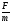 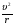 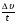 2.Как определить силу по второму закону Ньютона?а) F= ma б) F = - F в) F= m 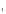 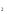 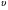 3.По какой траектории будет двигаться тело, брошенное горизонтально под действием силы тяжести?а) прямой линии б) окружности в) параболе4. Как направлено ускорение тела равномерно движущегося по окружности?а) по касательной б) к центру в) нет правильного ответа5. Сила всемирного тяготения равнаа) F= ma б) F= mg в) F= G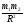 Три одинаковые батареи с внутренним сопротивлением 6 Ом каждая замкнули, один раз соединили параллельно, а другой – последовательно, на некоторое сопротивление. При этом сила тока во внешней цепи была одна и та же. Чему равно внешнее сопротивление?    2. Два источника, первый ЭДС 2 B и внутренним сопротивлением 1 Ом, второй – ЭДС 5 B и внутренним сопротивлением 0,5 Ом, соединяют одноименными полюсами, образуя замкнутую цепь. Чему равна разность потенциалов между положительным и отрицательным полюсами каждого источника?    3. Две одинаковые батареи с ЭДС 20 B и внутренним сопротивлением 2 Ом каждая соединены параллельно и подключены к сопротивлению 9 Ом. Найдите силу тока, протекающего через сопротивление.    4. Батарея для карманного фонаря состоит из трех последовательно соединенных элементов с ЭДС 1,5 B и внутренним сопротивлением 0,2 Ом каждый. Найдите силу тока, проходящего через лампу фонаря, если ее сопротивление 0,9 Ом.    5. Три источника постоянного тока с ЭДС 1, 2 и 3 B и внутренними сопротивлениями соответственно 1, 2 и 3 Ом соединены последовательно и замкнуты накоротко. Определите силу тока в цепи. 